		Inschrijfformulier huisartsenpraktijk Carrousel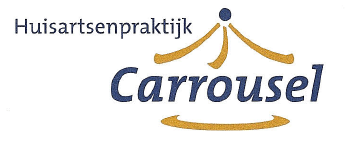 Naam en voorletters: _______________________________________________Roepnaam (indien jonger dan 15 jaar): _________________________________Geboortedatum: ____-____-______Geslacht: man/vrouw		BSN nummer:____________________________Adres: ___________________________________________________________Postcode: ________________ Woonplaats: _____________________________Telefoon: ________________  Mobiel: _________________________________Emailadres: _______________________________________________________Burgerlijke staat: (doorhalen wat niet van toepassing is)Gehuwd/ongehuwd/samenwonend/gescheiden/weduwe/weduwnaarHeeft u kinderen: 			0 nee					0 Ja/uitwonend, aantal ____Gegevens in te schrijven evt. partner en/of kinderen:Beroep:__________________________________________________________Geboorteland:_____________________________________________________Naam zorgverzekering:___________________ Nummer: __________________Gaat u akkoord met inzage van uw medische gegevens door de huisartsenpost?0 nee0 jaVorige huisarts: ___________________________________________________Adres: ___________________________________________________________Postcode + woonplaats: _____________________________________________Tel: _____________________________________________________________Datum van inschrijving: _____________________ Plaats: __________________Handtekening: U draagt er zelf zorg voor dat uw vorige huisarts wordt verzocht om uitschrijving en het opsturen van uw medisch dossier. Gaarne uw identiteitsbewijs meenemen, als u dit formulier komt inleveren in de praktijk. Tevens hebben wij van alle gezinsleden een kopie van het ID bewijs en de zorgpas nodig. VoorletterRoepnaamAchternaamM/VGeboortedatum